
Ministero dell'Istruzione, dell'Università e della Ricerca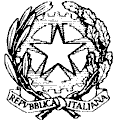 UFFICIO SCOLASTICO REGIONALE PER LA CALABRIAI.I.S. "S. Lopiano" LICEO CLASSICO - LICEO SCIENTIFICO –ARTISTICO/ I.S.A /ITAVia Marinella - s.n.c. - 87022 CETRARO (CS) Tel. 0982/92007 0982/91596 Fax. 0982/91071  - Codice Fiscale: 86002330784 Codice Meccanografico: CSIS028006 EMAIL:csis028006@istruzione.it PEC:csis028006@pec.istruzione.itCLASSE _______________A.S. ________/________ – Assemblee di classe già fatte.Giorno _________________________ ore ______ dalle ore ________ alle ore ________Giorno _________________________ ore ______ dalle ore ________ alle ore ________Giorno _________________________ ore ______ dalle ore ________ alle ore ________Giorno _________________________ ore ______ dalle ore ________ alle ore ________Giorno _________________________ ore ______ dalle ore ________ alle ore ________Giorno _________________________ ore ______ dalle ore ________ alle ore ________Giorno _________________________ ore ______ dalle ore ________ alle ore ________Giorno _________________________ ore ______ dalle ore ________ alle ore ________Giorno _________________________ ore ______ dalle ore ________ alle ore ________Giorno _________________________ ore ______ dalle ore ________ alle ore ________Giorno _________________________ ore ______ dalle ore ________ alle ore ________
Ministero dell'Istruzione, dell'Università e della RicercaUFFICIO SCOLASTICO REGIONALE PER LA CALABRIAI.I.S. "S. Lopiano" LICEO CLASSICO - LICEO SCIENTIFICO –ARTISTICO/ I.S.A /ITAVia Marinella - s.n.c. - 87022 CETRARO (CS) Tel. 0982/92007 0982/91596 Fax. 0982/91071  - Codice Fiscale: 86002330784 Codice Meccanografico: CSIS028006 EMAIL:csis028006@istruzione.it PEC:csis028006@pec.istruzione.itAl Dirigente Scolasticodell’I.I.S. “S. LOPIANO”CETRAROOGGETTO: Assemblea di classe I rappresentanti degli alunni della classe _______________ chiedono l’autorizzazione ad effettuare un’assemblea di classe nel giorno __________________ dalle ore __________ alle ore __________ per discutere i seguenti argomenti:__________________________________________________________________________________________________________________________________________________________________________firma docenti						       i rappresentanti di classe_________________________				_____________________________________________________				____________________________Data ___________________……………………………………………………………………………………………………….Il Dirigente scolastico autorizza l’assemblea della classe __________________ il giorno ___________ dalle ore ___________ alle ore ___________.I docenti sono invitati a prendere nota sul registro di classe.Gli alunni devono redigere e consegnare all’ufficio didattica il verbale dell’assemblea (allegato alla presente).           IL DIRIGENTE SCOLASTICO
Ministero dell'Istruzione, dell'Università e della RicercaUFFICIO SCOLASTICO REGIONALE PER LA CALABRIAI.I.S. "S. Lopiano" LICEO CLASSICO - LICEO SCIENTIFICO –ARTISTICO/ I.S.A /ITAVia Marinella - s.n.c. - 87022 CETRARO (CS) Tel. 0982/92007 0982/91596 Fax. 0982/91071  - Codice Fiscale: 86002330784 Codice Meccanografico: CSIS028006 EMAIL:csis028006@istruzione.it PEC:csis028006@pec.istruzione.itVERBALE DELL’ASSEMBLEAil presente verbale va riconsegnato in segreteria alunni.Il giorno ___________________ alle ore ________ si è riunita in assemblea l’assemblea della classe ___________ per discutere i seguenti punti all’o.d.g.:________________________________________________________________________________________________________________________________________________________________________________________________________________________________________________________________________________________________________________________________________________________________________________________________________________________________________________________________________________________________________________________________________________________________________________________________________________________________________________________________________________________________________________________________________________________________________________________________________________________________________________________________________________________________________________________________________________________________________________________________________________________________________________________________________________________________________________________________________________________________________________________________________________________________________________________________________________________________________________________________________________La seduta è tolta alle ore _________								I rappresentanti di classe								____________________								____________________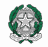 Ministero dell'Istruzione, dell'Università e della RicercaUFFICIO SCOLASTICO REGIONALE PER LA CALABRIAI.I.S. "S. Lopiano" LICEO CLASSICO - LICEO SCIENTIFICO –ARTISTICO/ I.S.A /ITAVia Marinella - s.n.c. - 87022 CETRARO (CS) Tel. 0982/92007 0982/91596 Fax. 0982/91071  - Codice Fiscale: 86002330784 Codice Meccanografico: CSIS028006EMAIL: csis028006@istruzione.it -PEC:csis028006@pec.istruzione.it http://www.iliceidicetraroAlla Dirigente Scolastica dell’ I.I.S. "S. Lopiano" CETRAROOGGETTO: Assemblea di ClasseSi chiede per il giorno ________________________ dalle ore ____________ alle ore ___________ l’assemblea della classe ________ sez. ______ per discutere il seguente ordine del giorno:________________________________________________________________________________________________________________________________________________________________________________________________________________________________________________________________________________________________________________________________________________________________________________________________________________________________________________________________________VISTO: si autorizzaFirme  Alunni:Firme Docenti: